□   □   □: :  :  :  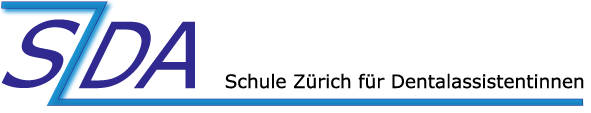 